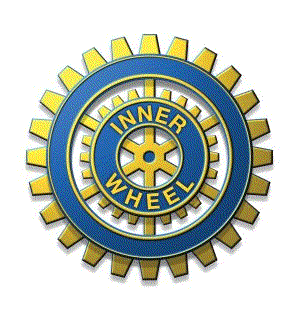 Rapport från vice Rådspresident till SIWR vid Rådsmötet I Stockholm 8-10 april 2016Jag har följt upp uppdrag från Rådsmötet i Örebro i november 2015:Tagit fram dokument med hjälp av jurist rörande återbetalningsskyldigt lån från SIWR till klubb/distrikt som önskar anordna extraordinärt större möte öppet för samtliga medlemmar och eventuella medföljare.Informerat mig om namn på tidigare stipendiater till blivande Silviasyster och Silviasjuksköterska för att införas fortsättningsvis på SIWR:s hemsida.Dessutom:Arbetat vidare med innehållet på Informationsmötet i Rosersberg, Stockholm den 12-14 augusti 2016.Som projektansvarig för stipendierna till blivande Silviasystrar och Silviasjuksköterskor hållit kontakten med Wilhelmina Hoffman, Stiftelsen Silviahemmet. Jag har tillsammans med Kerstin Jonson förberett ett nytt 3-årigt avtal med Stiftelsen. Stipendiekommittén har sammanträtt och utsett ny stipendiat för Silviasyster 2016. Tillsammans med Stockholm NO IWC förberett ett Intercitymöte i maj 2016, där Silviasjuksköterska 2015 Azita Mohammadzadeh  får sitt stipendium och håller ett föredrag.Besökt D236 i Strömstad på VU-möte och distriktsmöte den 11-12 mars 2016 anordnat av Strömstad IWC.Besökt D235 på VU-möte den 16 mars 2016 och distriktsmöte den 2 april 2016 i Stockholm anordnat av Stockholm Västra IWC.Förberett kommande år och fastställt tidpunkt för besök i distrikten under 2016-2017 samt tidpunkt och plats för Rådsmötet den 11-13 november 2016 i Vänersborg i regi av D236.Förberett kommande år genom kontakt med blivande distriktspresidenter, inkommande vRP och Annika Månsson, DP239.Deltagit i möte med RP och Rskattmästare för att göra budget för SIWR 2016-2017 den 11 januari 2016.Deltagit i VU-möte i mitt hem den 7 april inför RM samt deltagit RM den 8-10 april 2016 i Stockholm (Järva Krog) i regi av D235.Skrivit tackbrev och kondoleansbrev till medlemmar och deras anhöriga med uppgift om vilket av SIWR:s hjälpprojekt som fått pengar i samband med födelsedagar och begravningar.Hållit kontakt med medlemmar och VU-medlemmar via mail, brev och telefon.Föreslagit IW-Nytts redaktör uppslag till reportage, vilka mottagits och genomförts.Margareta Wesslau